ПРАВИТЕЛЬСТВОРЕСПУБЛИКИ МОРДОВИЯП О С Т А Н О В Л Е Н И Ег.Саранск«Об утверждении перечней индикаторов риска нарушения обязательных требований при осуществлении регионального государственного экологического контроля (надзора), регионального государственного контроля (надзора) в области охраны и использования особо охраняемых природных территорий, регионального государственного геологического контроля (надзора) на территории Республики Мордовия»В соответствии  с частью 10 статьи 23 Федерального закона от 31 июля 2020 г.  № 248-ФЗ «О государственном контроле (надзоре) и муниципальном контроле в Российской Федерации» Правительство Республики Мордовия постановляет:1. Утвердить:1) перечень индикаторов риска нарушения обязательных требований при осуществлении регионального государственного экологического контроля (надзора) на территории Республики Мордовия согласно приложению 1 к настоящему постановлению;2) перечень индикаторов риска нарушения обязательных требований при осуществлении регионального государственного контроля (надзора) в области охраны и использования особо охраняемых природных территорий на территории Республики Мордовия согласно приложению 2 к настоящему постановлению;3) перечень индикаторов риска нарушения обязательных требований при осуществлении регионального государственного геологического контроля (надзора) на территории Республики Мордовия согласно приложению 3 к настоящему постановлению. 2. Настоящее постановление вступает в силу со дня его официального опубликования.Председатель ПравительстваРеспублики Мордовия                                                                                          В. СИДОРОВПеречень 
индикаторов риска нарушения обязательных требований при осуществлении регионального государственного экологического контроля (надзора) на территории Республики Мордовия1. Превышение нормативов качества окружающей среды на территориях, прилегающих к объектам, оказывающим негативное воздействие на окружающую среду (далее - объект) (за границей санитарно-защитной зоны объекта - для атмосферного воздуха, на сопредельной территории аналогичного целевого назначения и вида использования к территории объекта - для почв (земель):1) нормативов, установленных для химических показателей состояния окружающей среды, в том числе нормативов предельно допустимых концентраций (для юридических лиц, индивидуальных предпринимателей, эксплуатирующих объекты);2) нормативов, установленных для физических показателей состояния окружающей среды, в том числе показателей уровней радиоактивности (для юридических лиц, индивидуальных предпринимателей, эксплуатирующих объекты); 3) нормативов для биологических показателей состояния окружающей среды, в том числе видов и групп растений, животных и других используемых как индикаторы качества окружающей среды организмов (для юридических лиц, индивидуальных предпринимателей, эксплуатирующих объекты).2. Поступление в Министерство лесного, охотничьего хозяйства и природопользования Республики Мордовия (далее - Министерство) информации о неблагоприятных метеорологических условиях на территории городского и иного поселения от территориального органа или подведомственной организации Федеральной службы по гидрометеорологии и мониторингу окружающей среды (для юридических лиц, индивидуальных предпринимателей, имеющих источники выбросов загрязняющих веществ в атмосферный воздух и обязанных проводить мероприятия по уменьшению выбросов загрязняющих веществ в атмосферный воздух при получении прогнозов неблагоприятных метеорологических условий). 3. Поступление информации об аварийных выбросах, вызвавших загрязнение атмосферного воздуха, которое может угрожать или угрожает жизни и здоровью людей либо нанесло вред здоровью людей и (или) окружающей среде (для юридических лиц и индивидуальных предпринимателей, имеющих стационарные источники выбросов и передвижные источники выбросов). 4. Получение от собственников водных объектов, водопользователей при использовании водных объектов информации об авариях и иных чрезвычайных ситуациях на водных объектах, которые могут угрожать или угрожают жизни и здоровью людей либо нанесли вред здоровью людей и (или) окружающей среде. 5. Поступление в Министерство информации о нарушении обязательных требований в области охраны окружающей среды, совершенным физическим лицом (гражданином), которые могут угрожать или угрожают жизни и здоровью людей либо нанесли вред здоровью людей и (или) окружающей среде.6. Выявление при проведении контрольных (надзорных) мероприятий без взаимодействия с контролируемым лицом признаков, свидетельствующих о нарушении природоохранного законодательства в области охраны окружающей среды.7. Получение информации, содержащейся в обращениях (заявлениях) граждан и организаций, информации от органов государственной власти, органов местного самоуправления, из средств массовой информации, указывающей на нарушение обязательных требований в области охраны окружающей среды, а также на то, что юридическим лицом, индивидуальным предпринимателем ранее представлена недостоверная информация в Министерство:1) в ходе представления отчетности и иной информации, предоставление которой является обязательным в соответствии с нормативными правовыми актами;2)при представлении документов для получения государственных услуг;3)при проведении контрольных (надзорных) мероприятий.Перечень 
индикаторов риска нарушения обязательных требований при осуществлении регионального государственного контроля (надзора) в области охраны и использования особо охраняемых природных территорий на территории Республики Мордовия1. Получение информации, содержащейся в обращениях (заявлениях) граждан и организаций, информации от органов государственной власти, органов местного самоуправления, из средств массовой информации, указывающей на нарушение обязательных требований, касающихся:1) режима особо охраняемой природной территории;2) особого правового режима использования земельных участков, водных объектов, природных ресурсов и иных объектов недвижимости, расположенных в границах особо охраняемых природных территорий;3) режима охранных зон особо охраняемых природных территорий;4) исполнения решений, принимаемых по результатам контрольных (надзорных) мероприятий. 2. Поступление в Министерство информации о нарушении обязательных требований в области охраны и использования особо охраняемых природных территорий, совершенным физическим лицом (гражданином), которые могут угрожать или угрожают жизни и здоровью людей либо нанесли вред здоровью людей и (или) окружающей среде.3. Выявление при проведении контрольных (надзорных) мероприятий без взаимодействия с контролируемым лицом признаков, свидетельствующих о нарушении установленного режима или иных правил охраны и использования окружающей среды и природных ресурсов на особо охраняемых природных территориях либо в охранных зонах особо охраняемых природных территорий.Перечень 
индикаторов риска нарушения обязательных требований при осуществлении регионального государственного геологического контроля (надзора) на территории Республики Мордовия1. Получение информации, содержащейся в обращениях (заявлениях) граждан и организаций, информации от органов государственной власти, органов местного самоуправления, из средств массовой информации, указывающей на нарушение обязательных требований в области использования и охраны участков недр местного значения.2. Выявление при проведении контрольных (надзорных) мероприятий без взаимодействия с контролируемым лицом признаков, свидетельствующих о нарушении условий, предусмотренных лицензией на пользование недрами, и (или) требований утвержденного в установленном порядке технического проекта, и (или) иной проектной документации на выполнение работ, связанных с пользованием недрами. 3. Выявление при проведении контрольных (надзорных) мероприятий без взаимодействия с контролируемым лицом признаков, свидетельствующих о нарушении природоохранного законодательства в области использования и охраны участков недр местного значения.4. Поступление в Министерство информации о нарушении обязательных требований в области использования и охраны участков недр местного значения, совершенным физическим лицом (гражданином), которые могут угрожать или угрожают жизни и здоровью людей либо нанесли вред здоровью людей и (или) окружающей среде.5. Получение информации, содержащейся в обращениях (заявлениях) граждан и организаций, информации от органов государственной власти, органов местного самоуправления, из средств массовой информации, указывающей на то, что юридическим лицом, индивидуальным предпринимателем ранее представлена недостоверная информация в Министерство лесного, охотничьего хозяйства и природопользования Республики Мордовия:1) в ходе представления отчетности и иной информации, предоставление которой является обязательным в соответствии с нормативными правовыми актами Российской Федерации, нормативными правовыми актами Республики Мордовия;2) при представлении документов для получения государственных услуг;3) при проведении контрольных (надзорных) мероприятий.Приложение 1Утвержденопостановлением ПравительстваРеспублики Мордовияот               2021 г. №    Приложение 2Утвержденопостановлением ПравительстваРеспублики Мордовияот                   2021 г. № Приложение 3Утвержденопостановлением ПравительстваРеспублики Мордовияот                2021 г. №                    [список ЭП]                   [список ЭП]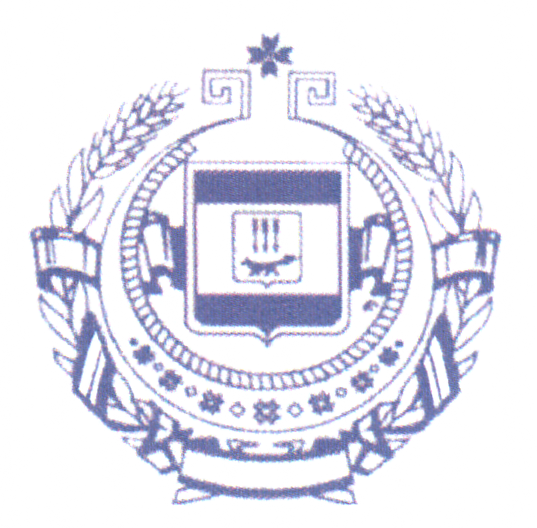 